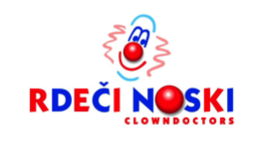 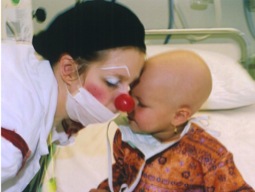 Z vsako podarjeno uporabljeno kartušo darujete 1€  Rdečim noskom 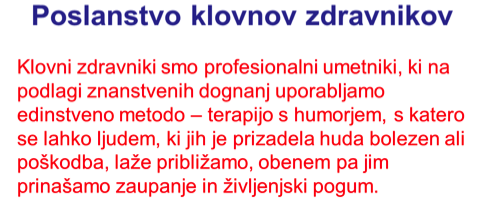 Za vsa vasa vprašanja in predloge smo vam na voljo na e-pošti:rdeci.noski@siol.net HVALA!